My Food and Beverage Diary Date:  	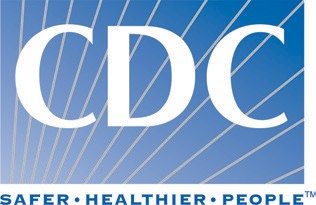 Learn more at https://www.cdc.gov/healthyweight/losing_weight/eating_habits.html